Прогноз чрезвычайных ситуаций, происшествий и аварийна 13 апреля 2024 года1.Природные ЧС:Метеорологический прогнозОЯ: – не прогнозируются.НЯ: – не прогнозируются.Прогноз гидрологической обстановки:В ближайшие дни в реках будут наблюдаться как подъемы, так и спады уровней воды.ОЯ: – не прогнозируются.НЯ: – не прогнозируются.Прогноз ледовой обстановки:Процесс разрушения ледостава, вскрытия и очищения рек продолжится.Прогноз паводковой обстановки: На территории Свердловской области подтопление и затопление жилых домов и объектов инфраструктуры не прогнозируется.Прогноз параметров лесопожарной обстановки:На территории области будут действовать 1-й и 2-й классы пожарной опасности.Первый класс: МО Алапаевское, МО город Алапаевск, Арамильский ГО, Артемовский ГО, Артинский ГО, Асбестовский ГО, Ачитский ГО, Белоярский ГО, Березовский ГО, Бисертский ГО, ГО Богданович, ГО Верх-Нейвинский, 
ГО Верхнее Дуброво, Верхнесалдинский ГО, ГО Верхний Тагил, ГО Верхняя Пышма, ГО Верхняя Тура, ГО Верхотурский, Волчанский ГО, Гаринский ГО, Горноуральский ГО, ГО Дегтярск, МО «город Екатеринбург», ГО Заречный, Ивдельский ГО, ГО «город Ирбит», Ирбитское МО, Камышловский ГО, 
ГО Карпинск, Качканарский ГО, Кировградский ГО, ГО Краснотурьинск, 
ГО Красноуральск, ГО Красноуфимск, МО Красноуфимский округ, Кушвинский ГО, «ГО «город Лесной», Малышевский ГО, Махневское МО, Невьянский ГО, Нижнетуринский ГО, город Нижний Тагил, ГО «Нижняя Салда», Новолялинский ГО, Новоуральский ГО, ГО Пелым, ГО Первоуральск, Пышминский ГО, 
ГО Ревда, Режевской ГО, ГО Рефтинский, ГО ЗАТО Свободный, Североуральский ГО, Серовский ГО, Сосьвинский ГО, ГО Среднеуральск, ГО Староуткинск, 
ГО Сухой Лог, Тавдинский ГО, Талицкий ГО, Тугулымский ГО, Туринский ГО, ГО ЗАТО Уральский, Шалинский ГО, Байкаловский МР, Камышловский МР, Нижнесергинский МР, Слободо-Туринский МР, Таборинский МР.Второй класс: Каменский ГО, Каменск-Уральский ГО, Полевской ГО, Сысертский ГО.Не исключается возникновение единичных очагов ландшафтных пожаров.Прогноз сейсмологической обстановки:Экзогенные геологические процессы на территории области по всем типам прогнозируются на уровне среднемноголетних значений.Прогноз экологической обстановки:На территории Свердловской области не прогнозируется высокого 
и экстремально высокого уровня загрязнения атмосферного воздуха.1.1. Прогноз биологической опасности:Эпидемиологическая обстановка: Будут продолжаться лечебно-профилактические мероприятия в связи 
с новой коронавирусной инфекцией.Обстановка по остальным инфекционным заболеваниям будет оставаться стабильной.Эпизоотическая обстановка: Продолжится реализация специальных противоэпизоотических 
и ветеринарно-санитарных мероприятий.2. Техногенные ЧС:Дорожно-транспортные происшествия:Возникновение ДТП возможно на участках автомобильных дорог: Екатеринбург-Тюмень (Талицкий ГО), Асбест-Малышева (Асбестовский ГО), Нижний Тагил-Нижняя Салда (Горноуральский ГО), Арамиль-Андреевка
(ГО Арамиль), а также в населенных пунктах следующих муниципальных образований: МО «город Екатеринбург», город Нижний Тагил, Каменск-Уральский ГО, Березовский ГО. Техногенные пожары:Техногенные пожары, вызванные нарушением правил эксплуатации печей, прогнозируются преимущественно в частных жилых домах, дачных, надворных постройках в городах и сельской местности.Прогноз нарушений на системах жилищно-коммунального хозяйства 
и жизнеобеспечения населения:В связи с изношенностью инженерных сетей и оборудования вероятны нарушения и инциденты на системах ЖКХ, с наибольшей вероятностью возникновения на системах водоснабжения, теплоснабжения. Вероятность нарушений на системе энергоснабжения в Свердловской области, вызванных порывами ветра 15 м/с - низкая (0,1-0,15).Происшествия на туристических маршрутах:                   – не прогнозируются.Происшествия на водных объектах:Не исключаются происшествия, связанные с выходом людей и техники 
на ослабленный, подтаявший лед на водных объектах Свердловской области.Рекомендованные превентивные мероприятияС целью снижения рисков и смягчения последствий возможных чрезвычайных ситуаций рекомендуется:Органам местного самоуправления муниципальных образований:1.1. При получении оперативного, экстренного или штормового предупреждения об опасных природных явлениях организовать оперативное прогнозирование возможных последствий, определить степень опасности, осуществить оповещение и информирование населения, которое может оказаться в зоне влияния опасного природного явления.- проверить и обеспечить готовность системы оповещения, средств связи и управления, в том числе дублирующих;- уточнить расчет сил и средств для ликвидации возможных чрезвычайных ситуаций;- усилить контроль за обстановкой по линии дежурно-диспетчерских служб, обеспечить немедленное прохождение информации и докладов.1.2. При возникновении опасных природных явлений на территории муниципальных образований необходимо в трёхдневный срок приглашать в пострадавший район представителя ближайшей метеостанции для подтверждения данного явления, с последующим запросом в ФГБУ «Уральское УГМС» о подтверждении опасного природного явления с описанием нанесенного разрушения, повреждения объектов, жилых построек и предварительного материального ущерба.1.3.	Для предотвращения происшествий на водных объектах, при обнаружении мест несанкционированного выезда техники и транспортных средств на лед, произвести засыпку подъездных путей и выставить запрещающие аншлаги. Осуществлять разъяснительную работу среди населения и любителей рыбной ловли по безопасному поведению людей 
на водных объектах в весенний период.1.4. В целях недопущения завоза и распространения на территории Свердловской области заболевания, вызванного новым коронавирусом (2019-nCoV):- взять под личный контроль санитарно-эпидемиологическую обстановку на территории муниципального образования.1.5. Проводить противоэпидемические и профилактические мероприятия по предупреждению распространения среди населения заболеваемости ОРВИ и пневмонии, ОКИ, острого вирусного гепатита «А», а также кори.1.6. Для предотвращения аварийных и чрезвычайных ситуаций 
на автомобильных дорогах:- проводить мониторинг дорожной обстановки на подведомственной территории;- регулярно информировать население о состоянии дорожного покрытия;- оперативно доводить прогнозную информацию по метеорологической обстановке до руководителей дорожно-эксплуатационных служб и предприятий, осуществляющих поддержание в удовлетворительном состоянии дорожного покрытия.1.7. Для предотвращения аварийных и чрезвычайных ситуаций на системах 
жизнеобеспечения необходимо:- поддерживать в готовности аварийно-восстановительные бригады по ликвидации возможных аварий на системах тепло-, водо-, газо- 
и электроснабжения;	- принимать меры по обеспечению бесперебойного электро- и водоснабжения котельных и водозаборных сооружений.1.8. В целях предотвращения возникновения природных пожаров- усилить контроль за обстановкой по линии дежурно-диспетчерских служб, обеспечить немедленное прохождение информации и докладов;- продолжать мероприятия по очистке территорий в полосе отвода автомобильных и железнодорожных дорог;- организовать своевременное реагирование на выявленные термические аномалии и торфяные пожары;- своевременно принимать все исчерпывающие меры по ликвидации возгораний (торфяных пожаров) до наступления лесопожарного сезона.1.9. 	Активизировать работы по обработке мостовых сооружений 
и обеспечение готовности к безаварийному пропуску паводковых вод.1.10.	Активизировать противопаводковые мероприятия (очистить водопропускные трубы и канавы, стоки вдоль дорог от снега, наледи 
и мусора, и др.1.11 	Организовать работу по доведению информации о погодных условиях и их последствиях до владельцев и эксплуатирующих организаций гидротехнических сооружений.2. Органам ГИБДД: -	при возникновении неблагоприятных и опасных метеорологических явлений, влияющих на безопасность дорожного движения, обеспечить усиленное несение службы патрульными экипажами ДПС и на стационарных постах;-	реализовать меры по предупреждению аварийных ситуаций 
на участках автомобильных дорог (наиболее опасных к возникновению ДТП);	-	своевременно информировать население, дорожные службы, органы местного самоуправления муниципальных образований о состоянии дорожного покрытия.3. Руководителям предприятий, организаций и учреждений:3.1. Усилить охрану и предусмотреть меры безопасности промышленных и особо важных объектов, обеспечивающих жизнедеятельность населения, а также объектов с массовым пребыванием людей (спортивные сооружения, торговые и развлекательные центры и т.д.) при получении информации об угрозе террористических актов;3.2. Дорожно-эксплуатационным организациям своевременно и в полном объеме произвести необходимые работы для поддержания удовлетворительного состояния дорожного покрытия.4. Органам Государственного пожарного надзора для предотвращения роста техногенных пожаров в жилом секторе: 	- проводить регулярные проверки по контролю за использованием населением самодельных и несертифицированных электронагревательных приборов, бытовых газовых, керосиновых, бензиновых и других устройств;	- усилить работу в муниципальных образованиях по контролю за использованием населением самодельных и несертифицированных электронагревательных приборов, теплогенерирующих агрегатов 
и устройств, бытовых газовых, керосиновых, бензиновых и других устройств,
а также печного отопления.5. Владельцам и эксплуатирующим организациям гидротехнических сооружений:- пропускать паводковые воды через ГТС не превышая НПУ;- организовать круглосуточное наблюдение за пропуском талых 
и дождевых вод;- осуществлять постоянный мониторинг за состоянием гидроузлов 
с неудовлетворительным и опасным уровнями безопасности;- организовать взаимодействие с главами муниципальных образований 
и владельцами гидротехнических сооружений расположенных ниже 
по течению.Специалист по мониторингу, прогнозированию и моделированию чрезвычайных ситуаций майор внутренней службы                                                                        Е.А. Замараева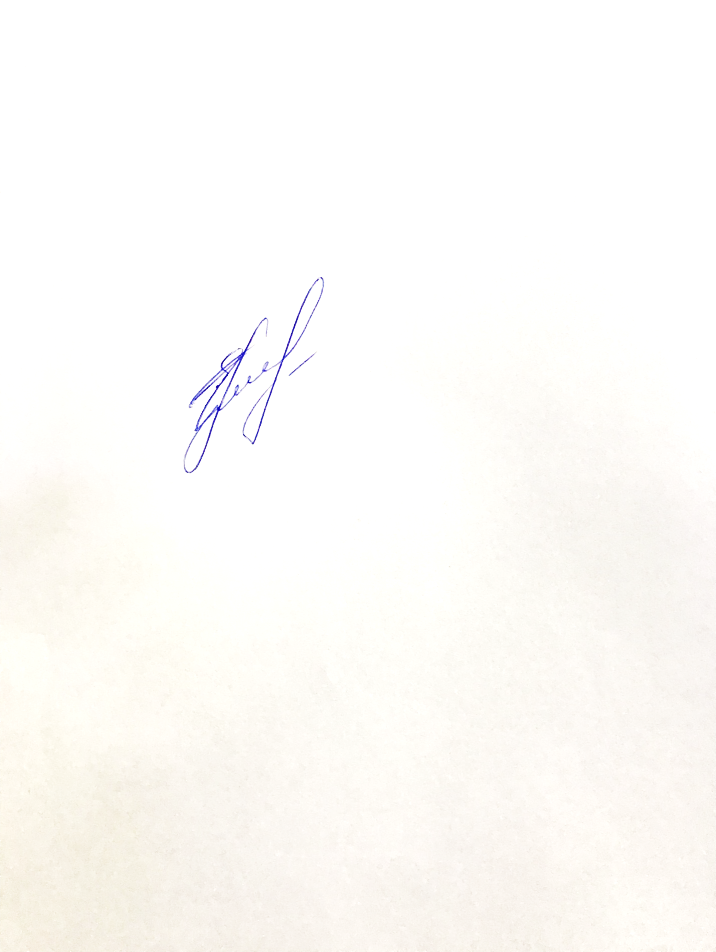 Старший оперативный дежурныйЦУКС ГУ МЧС России по Свердловской области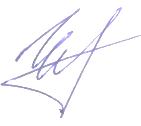 майор внутренней службы                                                                        Д.А. ЧеркашинПогоду в Свердловской области будет определять циклон.Погоду в Свердловской области будет определять циклон.Свердловская областьОблачно с прояснениями, ночью местами небольшие осадки, на юге до умеренных, днем небольшие, местами умеренные осадки (дождь, мокрый снег). Ветер ночью западный, днем северо-западный, северный 5-10 м/с, отдельные порывы до 15 м/с. Температура воздуха ночью +2,+7°, на севере до -1°, днем 6-11°, на севере до +1°.МО «город Екатеринбург»Облачно с прояснениями, небольшой дождь. Ветер ночью западный, днем северо-западный, северный 5-10 м/с, порывы до 14 м/с. Температура воздуха ночью +5,+7°, днем 9-11°.Северный УООблачно с прояснениями, местами небольшие осадки (дождь, мокрый снег). Ветер ночью западный, днем северо-западный, северный 5-10 м/с, отдельные порывы до 15 м/с. Температура воздуха ночью -1,+4°, днем +1,+6°.Восточный УООблачно с прояснениями, ночью местами небольшие осадки, днем небольшие, местами умеренные осадки (дождь, мокрый снег). Ветер ночью западный, днем северо-западный, северный 5-10 м/с, отдельные порывы до 15 м/с. Температура воздуха ночью +3,+6°, днем 6-10°.Западный УООблачно с прояснениями, ночью осадки, местами небольшие, днем небольшие, местами умеренные осадки (дождь, мокрый снег). Ветер ночью западный, днем северо-западный, северный 5-10 м/с, отдельные порывы до 15 м/с. Температура воздуха ночью +3,+7°, днем 7-11°.Горнозаводской УООблачно с прояснениями, ночью местами небольшие и умеренные осадки, днем небольшие, местами умеренные осадки (дождь, мокрый снег). Ветер ночью западный, днем северо-западный, северный 5-10 м/с, отдельные порывы до 15 м/с. Температура воздуха ночью +4,+7°, днем 7-10°.Южный УООблачно с прояснениями, ночью местами небольшие и умеренные осадки, днем небольшие, местами умеренные осадки (преимущественно в виде дождя). Ветер ночью западный, днем северо-западный, северный 5-10 м/с, отдельные порывы до 15 м/с. Температура воздуха ночью +5,+7°, днем 8-11°.Субъект РФ1 класс 
пожарной опасности2 класс пожарной опасности3 класс пожарной опасности4 класс пожарной опасности5 класс пожарной опасностиСвердловская область(73 МО)69 МО4 МО0 МО0 МО0 МО